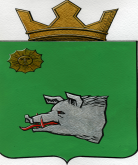 АДМИНИСТРАЦИЯ МАЙСКОГОСЕЛЬСКОГО ПОСЕЛЕНИЯКРАСНОКАМСКОГО МУНИЦИПАЛЬНОГО РАЙОНАПЕРМСКОГО КРАЯ ПОСТАНОВЛЕНИЕ02.03.2018											№ 34Об утверждении Плана мероприятий межведомственной комиссии по профилактике правонарушений в Майском сельском поселениина 2018 годВ целях исполнения Постановления координационного совещания руководителей правоохранительных органов Пермского края от 23.11.2016 г. № 5 «О ходе выполнения постановлений координационных совещаний от 05.04.2016  г. № 1 «О проблемах профилактики преступности в Пермском крае» и от 29.09.2015 г. № 3 «О деятельности правоохранительных органов по предупреждению повторной преступности несовершеннолетних», в соответствии с Уставом Майского сельского поселения, администрация Майского сельского поселения ПОСТАНОВЛЯЕТ: Утвердить прилагаемый План мероприятий межведомственной комиссии по профилактике правонарушений в Майском сельском поселении на 2018 год (далее по тексту – План мероприятий);Главному специалисту по учету населения и социальной работе администрации Майского сельского поселения  Н.С. Колоколовой довести План мероприятий до членов межведомственной комиссии по профилактике правонарушений в Майском сельском поселении, утвержденной постановлением администрации Майского сельского поселения от  21.04.2017 г. № 63, а так же до ответственных исполнителей.Настоящее постановление подлежит опубликованию в информационном бюллетене администрации Майского сельского поселения «Майский вестник» и на официальном сайте администрации Майского сельского поселения http//:www.adm-maisk.ru./.Контроль за исполнением постановления оставляю за собой. Глава сельского поселения-глава администрацииМайского сельского поселения					      В.А. ЛитвинаН.С. Колоколова., 92-578Утверждено постановлением администрации Майского сельского поселения от 02.03.2018 № 34 План мероприятий межведомственной комиссии по профилактике правонарушений в Майском сельском поселениина 2018 год№Содержание мероприятийСрокиисполненияОтветственные исполнители1Проводить совещания по вопросу профилактики правонарушений на территории Майского сельского поселенияПериодически в течение года, не реже 1 раза в квартал- Администрация Майского сельского поселения2Руководствоваться планом совместной работы учреждений по профилактике употребления ПАВ, и пресечению незаконного оборота наркотиков на территории Майского сельского поселения, разработанный на 2018 годпостоянно- Администрация Майского сельского поселения 2Руководствоваться планом совместной работы учреждений по профилактике употребления ПАВ, и пресечению незаконного оборота наркотиков на территории Майского сельского поселения, разработанный на 2018 годпостоянно- МБОУ «Майская СОШ» 2Руководствоваться планом совместной работы учреждений по профилактике употребления ПАВ, и пресечению незаконного оборота наркотиков на территории Майского сельского поселения, разработанный на 2018 годпостоянно- МАОУ ДОД «ДЮСШ п. Майский»2Руководствоваться планом совместной работы учреждений по профилактике употребления ПАВ, и пресечению незаконного оборота наркотиков на территории Майского сельского поселения, разработанный на 2018 годпостоянно- МБУК «ДК пос.Майский»2Руководствоваться планом совместной работы учреждений по профилактике употребления ПАВ, и пресечению незаконного оборота наркотиков на территории Майского сельского поселения, разработанный на 2018 годпостоянно- филиал МБУК «ДК пос. Майский Усть-Сыновский СДК»2Руководствоваться планом совместной работы учреждений по профилактике употребления ПАВ, и пресечению незаконного оборота наркотиков на территории Майского сельского поселения, разработанный на 2018 годпостоянно- МБОУ ДО«ДШИ п. Майский»2Руководствоваться планом совместной работы учреждений по профилактике употребления ПАВ, и пресечению незаконного оборота наркотиков на территории Майского сельского поселения, разработанный на 2018 годпостоянно- СП КМЖ «Молодежный перекресток»2Руководствоваться планом совместной работы учреждений по профилактике употребления ПАВ, и пресечению незаконного оборота наркотиков на территории Майского сельского поселения, разработанный на 2018 годпостоянно- Библиотека п.Майский2Руководствоваться планом совместной работы учреждений по профилактике употребления ПАВ, и пресечению незаконного оборота наркотиков на территории Майского сельского поселения, разработанный на 2018 годпостоянно- МБДОУ «Детский сад №7»2Руководствоваться планом совместной работы учреждений по профилактике употребления ПАВ, и пресечению незаконного оборота наркотиков на территории Майского сельского поселения, разработанный на 2018 годпостоянно- МБДОУ «Детский сад №40»2Руководствоваться планом совместной работы учреждений по профилактике употребления ПАВ, и пресечению незаконного оборота наркотиков на территории Майского сельского поселения, разработанный на 2018 годпостоянно- МБДОУ СП «Детский сад № 30»3Руководствоваться планом совместной работы учреждений по профилактике употребления алкоголя и пресечению употребления алкоголя несовершеннолетними на территории Майского сельского поселения разработанный на 2018 годпостоянно- Администрация Майского сельского поселения 3Руководствоваться планом совместной работы учреждений по профилактике употребления алкоголя и пресечению употребления алкоголя несовершеннолетними на территории Майского сельского поселения разработанный на 2018 годпостоянно- МБОУ «Майская СОШ» 3Руководствоваться планом совместной работы учреждений по профилактике употребления алкоголя и пресечению употребления алкоголя несовершеннолетними на территории Майского сельского поселения разработанный на 2018 годпостоянно- МАОУ ДОД «ДЮСШ п. Майский»3Руководствоваться планом совместной работы учреждений по профилактике употребления алкоголя и пресечению употребления алкоголя несовершеннолетними на территории Майского сельского поселения разработанный на 2018 годпостоянно- МБУК «ДК пос.Майский»3Руководствоваться планом совместной работы учреждений по профилактике употребления алкоголя и пресечению употребления алкоголя несовершеннолетними на территории Майского сельского поселения разработанный на 2018 годпостоянно- филиал МБУК «ДК пос. Майский Усть-Сыновский СДК»3Руководствоваться планом совместной работы учреждений по профилактике употребления алкоголя и пресечению употребления алкоголя несовершеннолетними на территории Майского сельского поселения разработанный на 2018 годпостоянно- МБОУ ДО«ДШИ п. Майский»3Руководствоваться планом совместной работы учреждений по профилактике употребления алкоголя и пресечению употребления алкоголя несовершеннолетними на территории Майского сельского поселения разработанный на 2018 годпостоянно- СП КМЖ «Молодежный перекресток»3Руководствоваться планом совместной работы учреждений по профилактике употребления алкоголя и пресечению употребления алкоголя несовершеннолетними на территории Майского сельского поселения разработанный на 2018 годпостоянно- Библиотека п.Майский3Руководствоваться планом совместной работы учреждений по профилактике употребления алкоголя и пресечению употребления алкоголя несовершеннолетними на территории Майского сельского поселения разработанный на 2018 годпостоянно- МБДОУ «Детский сад №7»3Руководствоваться планом совместной работы учреждений по профилактике употребления алкоголя и пресечению употребления алкоголя несовершеннолетними на территории Майского сельского поселения разработанный на 2018 годпостоянно- МБДОУ «Детский сад №40»3Руководствоваться планом совместной работы учреждений по профилактике употребления алкоголя и пресечению употребления алкоголя несовершеннолетними на территории Майского сельского поселения разработанный на 2018 годпостоянно- МБДОУ СП «Детский сад № 30»4Систематически информировать граждан о действиях при угрозе возникновений террористических актов в местах массового пребывания, а также при проведении культурно-массовых, спортивных и других общественных мероприятияхпостоянно- Администрация Майского сельского поселения - МБОУ «Майская СОШ»4Систематически информировать граждан о действиях при угрозе возникновений террористических актов в местах массового пребывания, а также при проведении культурно-массовых, спортивных и других общественных мероприятияхпостоянно- МБДОУ «Детский сад №7»4Систематически информировать граждан о действиях при угрозе возникновений террористических актов в местах массового пребывания, а также при проведении культурно-массовых, спортивных и других общественных мероприятияхпостоянно- МБДОУ «Детский сад №40»4Систематически информировать граждан о действиях при угрозе возникновений террористических актов в местах массового пребывания, а также при проведении культурно-массовых, спортивных и других общественных мероприятияхпостоянно- МАОУ ДОД «ДЮСШ п. Майский»4Систематически информировать граждан о действиях при угрозе возникновений террористических актов в местах массового пребывания, а также при проведении культурно-массовых, спортивных и других общественных мероприятияхпостоянно- МБОУ ДО«ДШИ п. Майский»4Систематически информировать граждан о действиях при угрозе возникновений террористических актов в местах массового пребывания, а также при проведении культурно-массовых, спортивных и других общественных мероприятияхпостоянно- МБУК «ДК пос.Майский»4Систематически информировать граждан о действиях при угрозе возникновений террористических актов в местах массового пребывания, а также при проведении культурно-массовых, спортивных и других общественных мероприятияхпостоянно- филиал МБУК «ДК пос. Майский Усть-Сыновский СДК»4Систематически информировать граждан о действиях при угрозе возникновений террористических актов в местах массового пребывания, а также при проведении культурно-массовых, спортивных и других общественных мероприятияхпостоянно- Библиотека п.Майский4Систематически информировать граждан о действиях при угрозе возникновений террористических актов в местах массового пребывания, а также при проведении культурно-массовых, спортивных и других общественных мероприятияхпостоянно- СП КМЖ «Молодежный перекресток»4Систематически информировать граждан о действиях при угрозе возникновений террористических актов в местах массового пребывания, а также при проведении культурно-массовых, спортивных и других общественных мероприятияхпостоянно- ООО «Пермский свинокомплекс»4Систематически информировать граждан о действиях при угрозе возникновений террористических актов в местах массового пребывания, а также при проведении культурно-массовых, спортивных и других общественных мероприятияхпостоянно- ООО УК «ЖКХ пос.Майский»5Выявлять лиц, ведущих асоциальный образ жизни, проведение с ними разъяснительной работы о правовых последствиях противоправного поведенияпостоянно- Администрация Майского сельского поселения 5Выявлять лиц, ведущих асоциальный образ жизни, проведение с ними разъяснительной работы о правовых последствиях противоправного поведенияпостоянно- Участковый уполномоченный полиции6Организовывать работу народных дружин и их участие в охране общественного порядка на территории Майского сельского поселения, эффективное участие народных дружинников в поддержании правопорядкапо необходимости- Администрация Майского сельского поселения6Организовывать работу народных дружин и их участие в охране общественного порядка на территории Майского сельского поселения, эффективное участие народных дружинников в поддержании правопорядкапо необходимости- Народная дружина Майского сельского поселения7Осуществлять корректировку действующих нормативных правовых актов, регламентирующих правоотношения в сфере профилактики правонарушенийпо мере необходимости- Администрация Майского сельского поселения 8Разработать в рамках учебных программ планы по организации и проведению патриотического воспитания детей школьного и дошкольного возрастапостоянно- МБОУ «Майская СОШ»8Разработать в рамках учебных программ планы по организации и проведению патриотического воспитания детей школьного и дошкольного возрастапостоянно- МБДОУ «Детский сад №7»8Разработать в рамках учебных программ планы по организации и проведению патриотического воспитания детей школьного и дошкольного возрастапостоянно- МБДОУ «Детский сад №40»8Разработать в рамках учебных программ планы по организации и проведению патриотического воспитания детей школьного и дошкольного возрастапостоянно- МБДОУ СП «Детский сад № 30»8Разработать в рамках учебных программ планы по организации и проведению патриотического воспитания детей школьного и дошкольного возрастапостоянно- МАОУ ДОД «ДЮСШ п. Майский»8Разработать в рамках учебных программ планы по организации и проведению патриотического воспитания детей школьного и дошкольного возрастапостоянно- Библиотека п.Майский8Разработать в рамках учебных программ планы по организации и проведению патриотического воспитания детей школьного и дошкольного возрастапостоянно- СП КМЖ «Молодежный перекресток»9Проводить беседы с учащимися общеобразовательной школы Майского сельского поселения на тему об ответственности за нарушение административного и уголовного законодательствапериодически в течение года- ОМВД России по Краснокамскому району- Участковый уполномоченный полиции10Проводить беседы, викторины и  конкурсы по Правилам дорожного движенияпериодически в течение года- МБОУ «Майская СОШ»10Проводить беседы, викторины и  конкурсы по Правилам дорожного движенияпериодически в течение года- МБДОУ «Детский сад №7»10Проводить беседы, викторины и  конкурсы по Правилам дорожного движенияпериодически в течение года- МБДОУ «Детский сад №40»10Проводить беседы, викторины и  конкурсы по Правилам дорожного движенияпериодически в течение года- МБДОУ СП «Детский сад № 30»10Проводить беседы, викторины и  конкурсы по Правилам дорожного движенияпериодически в течение года- МБУК «ДК пос.Майский»10Проводить беседы, викторины и  конкурсы по Правилам дорожного движенияпериодически в течение года- филиал МБУК «ДК пос. Майский Усть-Сыновский СДК»10Проводить беседы, викторины и  конкурсы по Правилам дорожного движенияпериодически в течение года- Библиотека п.Майский11Проводить беседы с неблагополучными семьями по вопросу воспитания несовершеннолетнихпо мере необходимости- Администрация Майского сельского поселения 11Проводить беседы с неблагополучными семьями по вопросу воспитания несовершеннолетнихпо мере необходимости- Участковый уполномоченный полиции11Проводить беседы с неблагополучными семьями по вопросу воспитания несовершеннолетнихпо мере необходимости- МБОУ «Майская СОШ»12Проводить беседы с семьями, в которых случаются семейно-бытовые конфликты, домашнее насилие, совершаемых на бытовой почвепо мере необходимости- Администрация Майского сельского поселения 12Проводить беседы с семьями, в которых случаются семейно-бытовые конфликты, домашнее насилие, совершаемых на бытовой почвепо мере необходимости- Участковый уполномоченный полиции12Проводить беседы с семьями, в которых случаются семейно-бытовые конфликты, домашнее насилие, совершаемых на бытовой почвепо мере необходимости- МБОУ «Майская СОШ»13Периодическое подведение итогов мероприятий с обсуждением проблемных вопросовпериодически в течение года- Администрация Майского сельского поселения 14Составление плана мероприятий межведомственной комиссии по профилактике правонарушений в Майском сельском поселении на 2019 год4 квартал- Администрация Майского сельского поселения 